KWBW40N120S2E1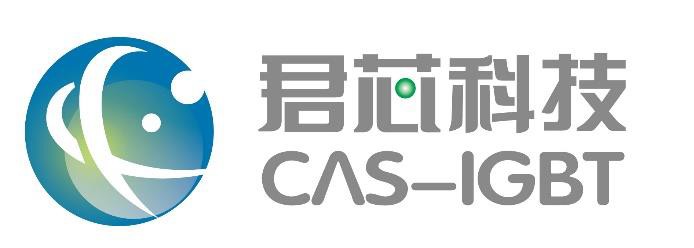 1200V 40A 沟槽栅场截止型IGBT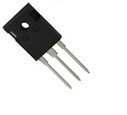 特征饱和压降为正温度系数，易于并联使用内置快恢复二极管高可靠性及热稳定性，良好的参数一致性极低的关断损耗应用领域逆变焊机最大额定值1TO-247C E G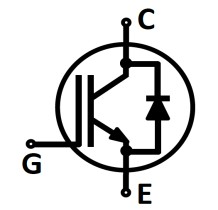 1测试标准参考JESD-0222受限于邦定线3加*表示估计值，下同4允许短路次数:<1000;短路时间间隔:>1s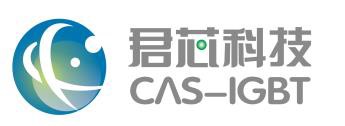 热学特性电学特性（未特殊说明时，T j=25℃）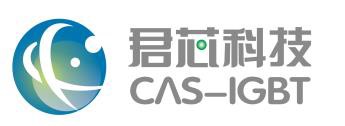 输出特性 IGBT	输出特性 IGBToutput characteristic IGBT	output characteristic IGBTIC = f (VCE), Tj = 25°C	IC = f (VCE), Tj = 150°C180160V  = 19V140120V  = 19V14012010080GE17V15V13V11V9V7V1008060GE17V15V13V11V9V7V604040202000	1	2	3	4	5	600	1	2	3	4	5	6V    [V][V]传输特性 IGBT	开关损耗 IGBTtransfer characteristic IGBT	switching losses IGBTIC = f (VGE), VCE = 20 V	Eon = f (IC), Eoff = f (IC), Ets = f (IC)VGE = 15/0 V, RG = 12Ω, VCE = 600 V24020014Tj=25℃ Tj=150℃12101608120680440	206	7	8	9	10	11	12	1300   10  20  30  40  50  60  70  80  90[V]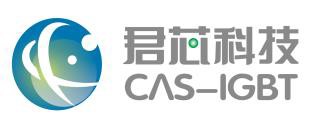 I [A]开关损耗 IGBT	反偏安全工作区  IGBTswitching losses IGBT	reverse bias safe operating area IGBTEon = f (RG), Eoff = f (RG)	IC = f (VCE)VGE = 15/0 V, IC = 25 A, VCE = 600 V	VGE = 15/0 V, RGoff = 12 W, Tj = 150°C8	1007	90806705	604	503	40302201	1000	5   10  15  20  25  30  35  40  4500	200  400  600  800 1000 1200 1400R [Ω][V]电容特性  IGBT	正向偏压特性 二极管capacitance characteristic of  IGBT	forward characteristic of  DiodeC = f (VCE), VGE=0V, f=1MHz	IF = f (VF)10000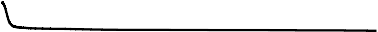 140120Tj=25℃ Tj=150℃10010008060100	4020100	10	20	30	40	5000	1	2	3	4[V]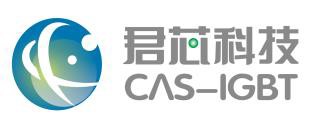 V [V]恢复电荷 二极管	恢复电荷 二极管recovered charge of  Diode	recovered charge of  DiodeQrr = f (IF), RG = 10 Ω, VCE= 600 V	Qrr = f (RG), IF = 25 A, VCE = 600 V60005000rr      j4000rr	j4000300035002000300010000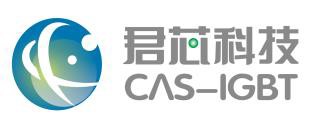 0	10	20	30	40	50	60I [A]25000	10   20   30   40   50   60   70   80R [Ω]VGE90% VGE10% VGEVCEIC10% IC90% IC90% VCE90% IC10% ICtd on    	   tr     	  t f 	td off Figure A. Definition of switching timesVGE90% VCE10% VGEVCEt2	t4Eon  Vce Ic dtt1I	0% ICC	t	t21Eoff10% VCEVce Ic dtt310% VCEt30% ICt4Figure B. Definition of switching lossesD.U.T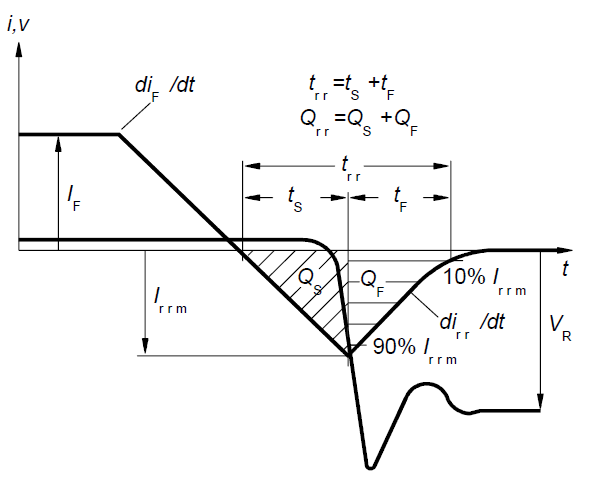 (Diode) 	URGLD.U.T(IGBT)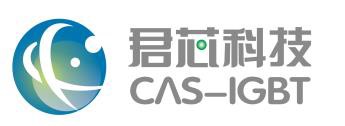 Figure C. Definition of diodes switching characteristics	Figure D. Dynamic test circuit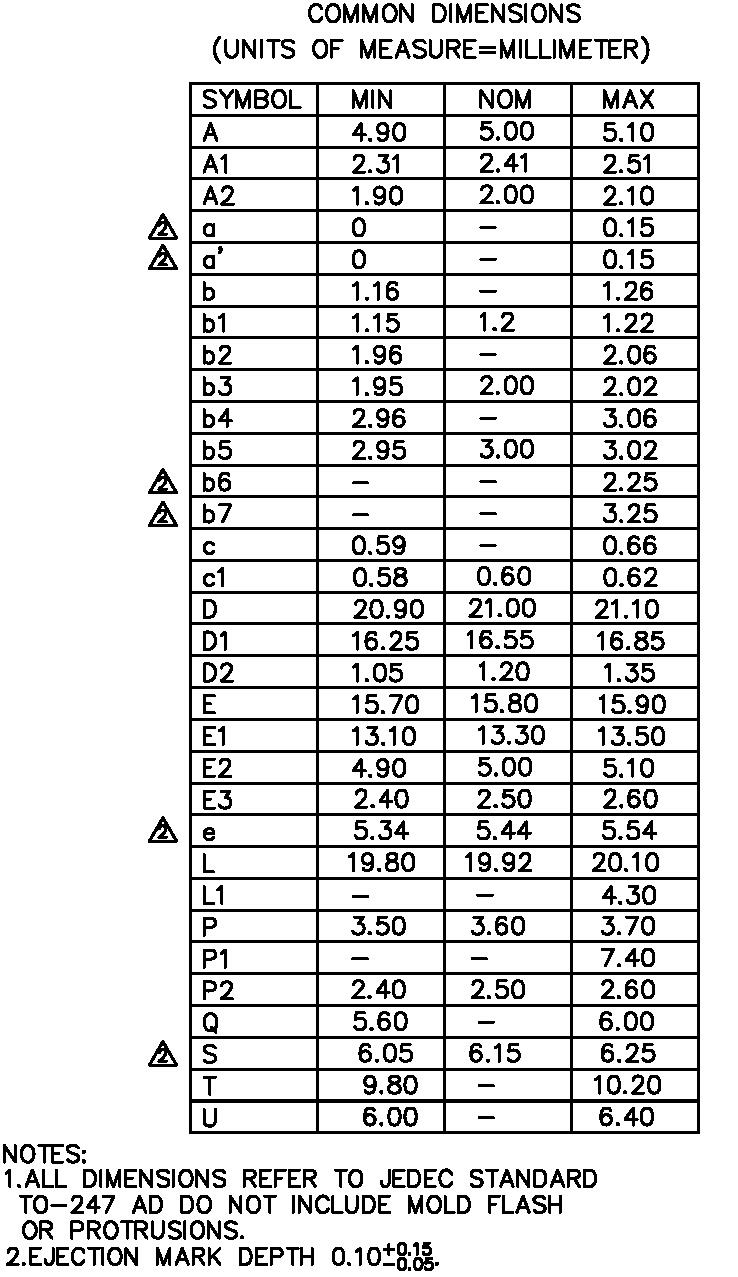 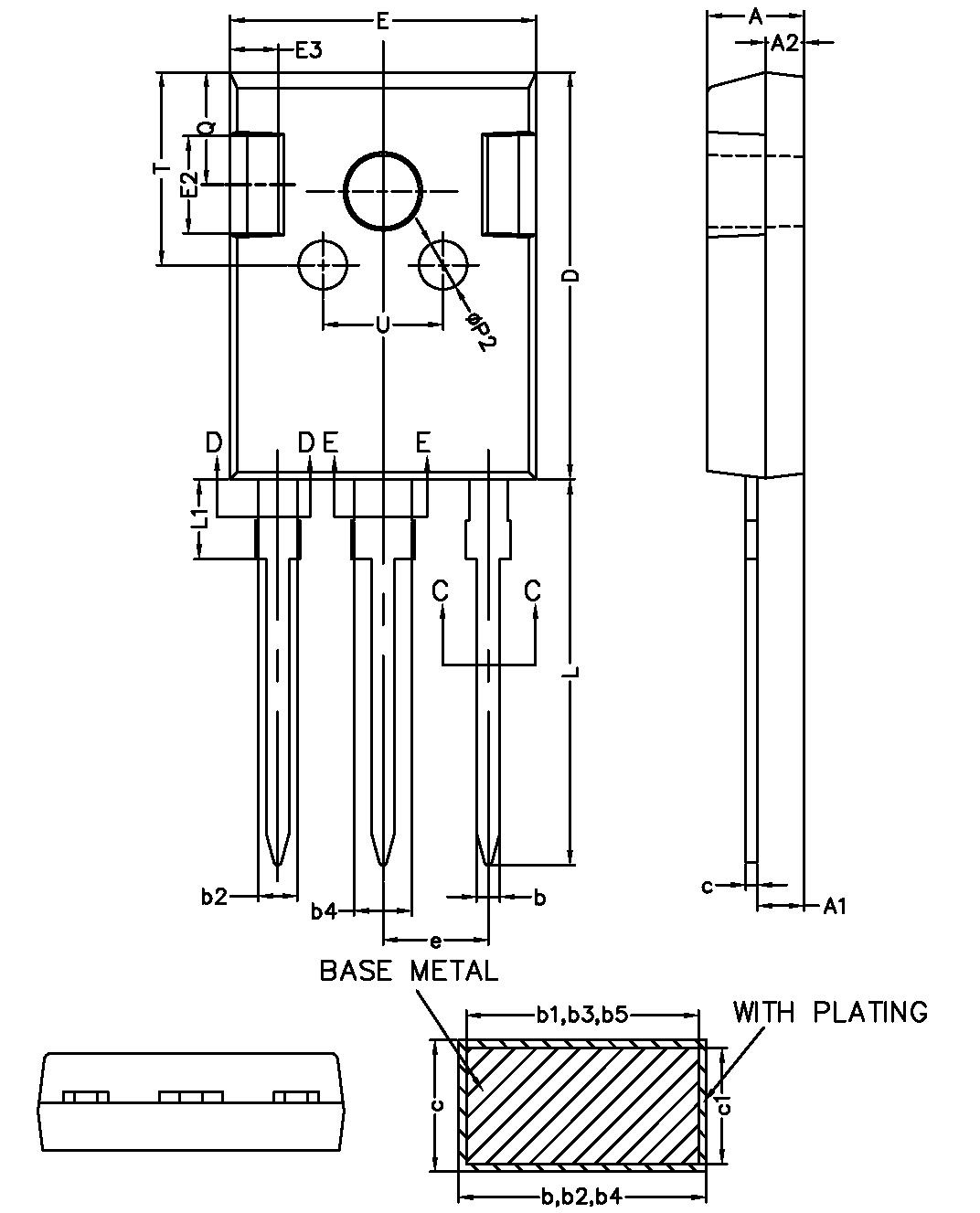 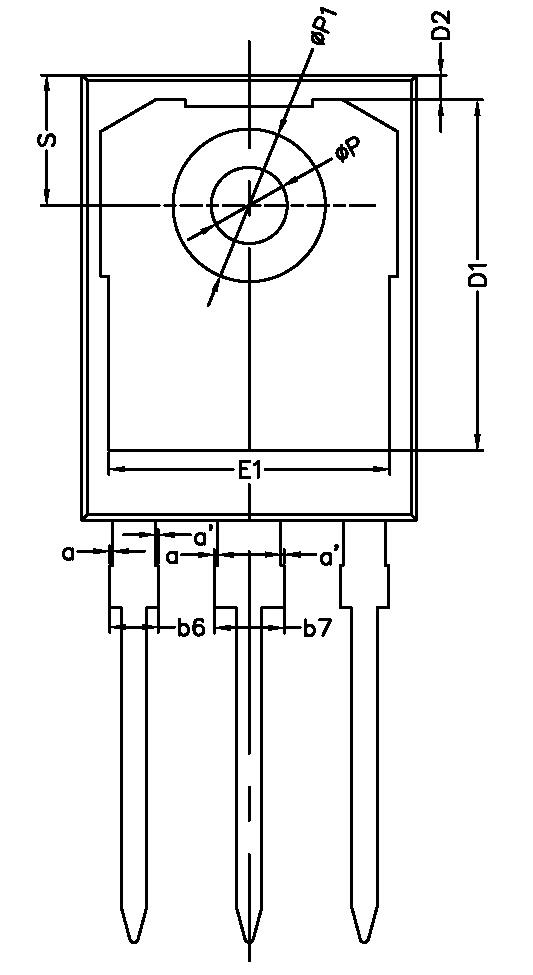 TO-247参数符号额定值单位集电极-发射极电压V CE1200V集电极电流T C=25℃T C=100℃I C60240A集电极脉冲电流I Cpuls120*3ARBSOA电流VCE<1200V,Tj<150℃I Cpeak80*A二极管正向电流T C=25℃T C=100℃I F302302A二极管脉冲电流I Fpuls80*A栅极-发射极电压V GE±20V短路承受时间4V GE=15V, V CC=600V, T j=25°Ct SC3μs耗散功率T C=25℃T C=100℃P tot431172W工作结温T j-55~150℃储存温度T stg-55~150℃参数符号封装形式最小值典型值最大值单位IGBT结壳热阻R thJCTO-247--0.29二极管结壳热阻R thJCDTO-247--1.2结-环境热阻R thJATO-247--30参数符号测试条件最小值典型值最大值单位静态特性静态特性静态特性静态特性静态特性静态特性静态特性击穿电压V (BR)CESV GE=0V,I C=0.5mA1200--VIGBT导通压降V CE(sat)V GE=15V,I C=40A-2.22.6VIGBT导通压降V CE(sat)T j=25℃-2.22.6VIGBT导通压降V CE(sat)T j=150℃-3.1-V二极管正向压降V FV GE=0V,I F=40A2.12.32.5V二极管正向压降V FT j=25℃2.12.32.5V二极管正向压降V FT j=150℃-2.1-V阈值电压V GE(th)I C=1.5mA,V CE=V GE55.96.5V集电极-发射极漏电流I CESV CE=1200V,V GE=0V--0.4mA集电极-发射极漏电流I CEST j=25℃--0.4mA集电极-发射极漏电流I CEST j=150℃--4mA栅极-发射极漏电流I GESV CE=0V,V GE=20V--200nA跨导g FSV CE=20V,I C=40A-43-S动态特性动态特性动态特性动态特性动态特性动态特性动态特性输入电容C issV CE=25VV GE=0Vf =1MHz-6800-pF输出电容C ossV CE=25VV GE=0Vf =1MHz-200-pF反馈电容C rssV CE=25VV GE=0Vf =1MHz-60-pF栅电荷Q GV CC=600V,I C=40A, VGE=15V-240-nC参数符号测试条件最小值典型值最大值单位IGBT开关特性（感性负载）IGBT开关特性（感性负载）IGBT开关特性（感性负载）IGBT开关特性（感性负载）IGBT开关特性（感性负载）IGBT开关特性（感性负载）IGBT开关特性（感性负载）开通延迟时间t d(on)T j=25℃V CC=600V,I C=40AV GE=15/0VR G=12ΩL load=500μH-73-ns上升时间t rT j=25℃V CC=600V,I C=40AV GE=15/0VR G=12ΩL load=500μH-81-ns关断延迟时间t d(off)T j=25℃V CC=600V,I C=40AV GE=15/0VR G=12ΩL load=500μH-284-ns下降时间t fT j=25℃V CC=600V,I C=40AV GE=15/0VR G=12ΩL load=500μH-47-ns开通损耗E onT j=25℃V CC=600V,I C=40AV GE=15/0VR G=12ΩL load=500μH-2.5-mJ关断损耗E offT j=25℃V CC=600V,I C=40AV GE=15/0VR G=12ΩL load=500μH-1.4-mJ开关损耗E tsT j=25℃V CC=600V,I C=40AV GE=15/0VR G=12ΩL load=500μH-3.9-mJ开通延迟时间t d(on)T j=150℃V CC=600V,I C=40AV GE=15/0VR G=12ΩL load=500μH-65-ns上升时间t rT j=150℃V CC=600V,I C=40AV GE=15/0VR G=12ΩL load=500μH-75-ns关断延迟时间t d(off)T j=150℃V CC=600V,I C=40AV GE=15/0VR G=12ΩL load=500μH-316-ns下降时间t fT j=150℃V CC=600V,I C=40AV GE=15/0VR G=12ΩL load=500μH-75-ns开通损耗E onT j=150℃V CC=600V,I C=40AV GE=15/0VR G=12ΩL load=500μH-2.4-mJ关断损耗E offT j=150℃V CC=600V,I C=40AV GE=15/0VR G=12ΩL load=500μH-1.8-mJ开关损耗E tsT j=150℃V CC=600V,I C=40AV GE=15/0VR G=12ΩL load=500μH-4.2-mJ二极管开关特性二极管开关特性二极管开关特性二极管开关特性二极管开关特性二极管开关特性二极管开关特性反向恢复时间t rrT j=25℃V R=600V,I F=40Adi F/dt=500A/μs-140-ns反向恢复电荷Q rrT j=25℃V R=600V,I F=40Adi F/dt=500A/μs-2.2-μC反 向 恢 复 峰 值电流I rrmT j=25℃V R=600V,I F=40Adi F/dt=500A/μs-29-A反向恢复时间t rrT j=150℃V R=600V,I F=40Adi F/dt=500A/μs-180-ns反向恢复电荷Q rrT j=150℃V R=600V,I F=40Adi F/dt=500A/μs-3.6-μC反 向 恢 复 峰 值电流I rrmT j=150℃V R=600V,I F=40Adi F/dt=500A/μs-35-A